STUDIA NIESTACJONARNE I STOPNIAKIERUNEK: BUDOWNICTWOZAKRES:  …………………………………….………..(wybrać jeden z zakresów: Budownictwo Ogólne, Budowa Dróg)INŻYNIERSKAPRACA DYPLOMOWA………….TYTUŁ (w języku polskim) ……………..…...…….TYTUŁ (w języku angielskim) …………..Autor:  Imię Nazwisko Promotor:  stopień/tytuł  Imię NazwiskoKielce, rok akademicki: ………………….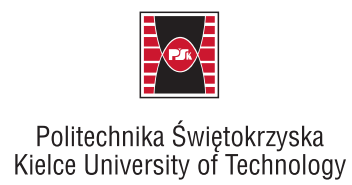 Politechnika ŚwiętokrzyskaWydział Budownictwa i Architektury 